		Love your Village Church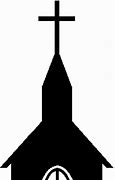 Encouraging Giving:  A How to GuideStep 1 – Register for the Parish Giving Scheme by making a resolution at your PCC meeting to join the Parish Giving Scheme.  There is more information about the scheme included in this guide.Remember!  Current givers do not have to change the method of giving to the Parish Giving Scheme but the scheme offers people the opportunity to give regularly in the easiest way possible. For most people this is setting up a direct debit online which is what the Parish Giving Scheme offers.Step 2 – Complete and return the Parish Giving Scheme registration form.  Step 3 - Distribute letter 1 with the response form to your current regular givers and those who attend and contribute to the life of the church. Distribute letter 2 to remaining villagers (optional) with the giving response form.Step 4 – Collate the response forms and send thank you letter 3 to those who have donated to your church.Use the Information Sheet 4 in your church for visitors.